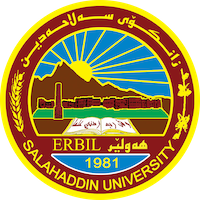 Academic Curriculum Vitae Personal Information: 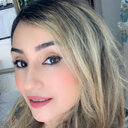 Full Name: Bahar zayr muhamadAcademic Title: LectureEmail: Bahar.muhamad@su.edu.krdMobile:07504513161Education:MA, PhDEmployment:2003/10/3Qualifications Teaching in Salaheddin University since 2009IT Language, IELTS level, 5  WriterTeaching experience:Theorical linguistics Diversity educationPragmaticsMorphologyResearch and publications-Rhetorical Argumentation in formal News.-Logic Argumentation in formal News.- A decors strategi in Nali and salm letters.Conferences and courses attendedI was a member of runner course with my colic about diversity education in 2017.Funding and academic awards -3 academic awards from -2 award from minister of high education.Professional memberships List any membership you hold of any professional body or learned society relevant to your research or other life activities.Professional Social Network Accounts:-google scholar-LinkedIn-Research gat-Facebook It is also recommended to create an academic cover letter for your CV, for further information about the cover letter, please visit below link:https://career-advice.jobs.ac.uk/cv-and-cover-letter-advice/academic-cover-letter/